SAMPLE VISUAL SCHEDULE FOR DAILY SCHOOL DAY ROUTINE:SOME PEOPLE RECOMMEND NOT CALLING IS “LEARNING TIME” BUT TABLE TOP TIME SO LEARNERS WHO MIGHT BE RESISTANT TO SCHOOL ACTIVITIES CAN BE REINFORCED FOR COMPONENTS OF SCHOOL ACTIVITIES WITH INCREASED LEARNING TIME GRADUALLY ADDED WITH SUCCESS REINFORCED.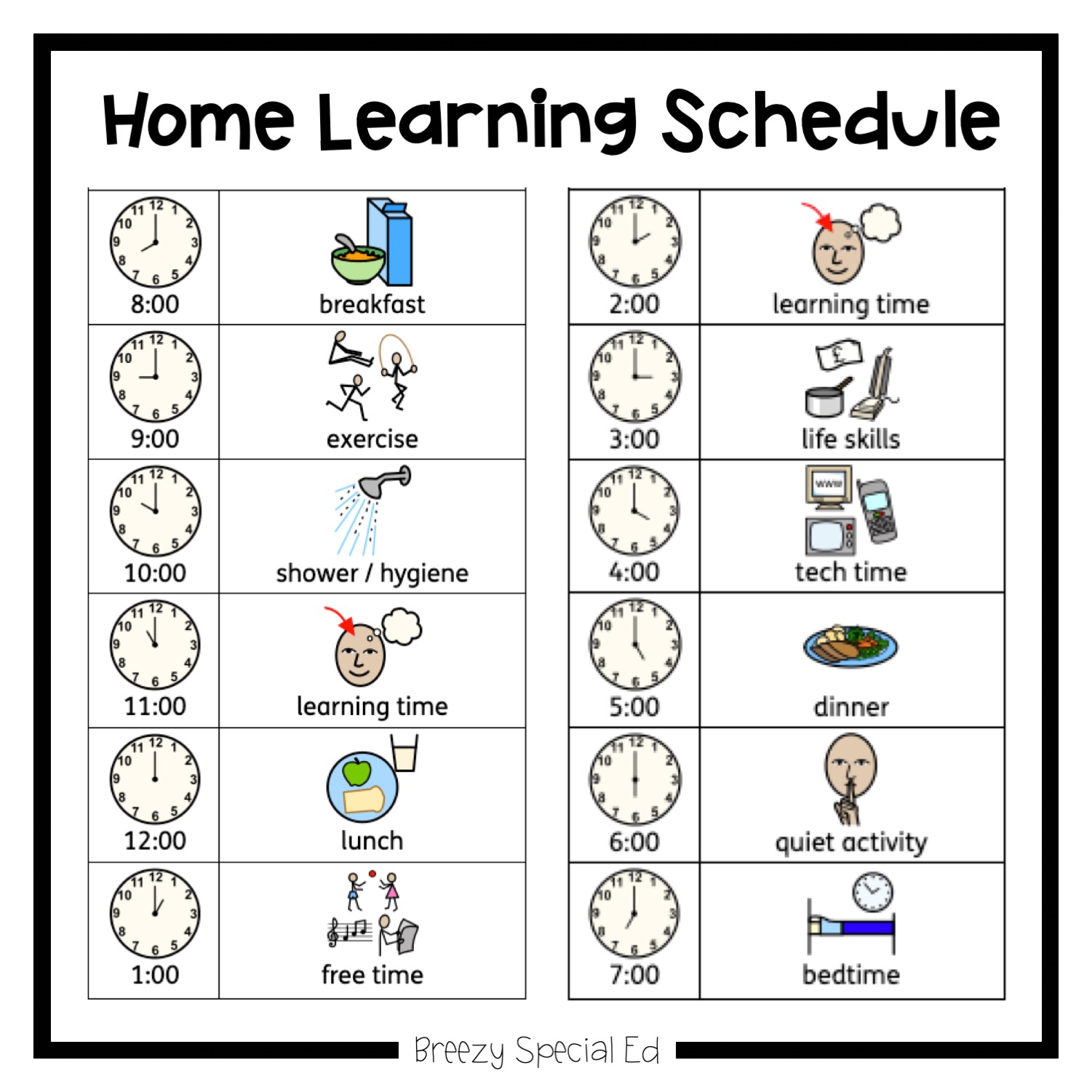 